What is onWhereWhenWho is it forWho is the ContactWhat’s happening in Education, Children, Young People, Families and Health and Well-being in InishowenWhat’s happening in Education, Children, Young People, Families and Health and Well-being in InishowenWhat’s happening in Education, Children, Young People, Families and Health and Well-being in InishowenWhat’s happening in Education, Children, Young People, Families and Health and Well-being in InishowenWhat’s happening in Education, Children, Young People, Families and Health and Well-being in Inishowen1.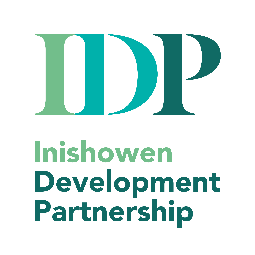 IFAN Integration subgroup activity fund open for applications to support activities for families who are refugees from Ukraine or International Protection ApplicantsRequest application form from rachel@inishowen.ie or Leona.mcmenamin@tusla.ieFirst call open now, closing 19th April.IFAN members and other community organisations supporting refugees from Ukraine & International Protection Applicantsleona.mcmenamin@tusla.ie2. Healthy FamiliesMoville FRCContinuing Friday 5th of AprilParents / Carers Claire Dohertyclaire@inishowen.ie07493622183.Parents Plus Special Needs coffee morningIDP office BuncranaApril 8th 10am-12pmParents / Carers of children with additional needsClaire Dohertyclaire@inishowen.ie07493622184.Movies & TeaSt Mary’s Hall, BuncranaMondays from 1-4pmEveryoneCarmel Gallaghercarmel@inishowen.ie07493622185. 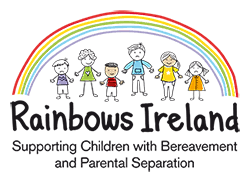 Rainbows Bereavement GroupBuncranaApril 8thChildren who have experienced a bereavementSheila KeyesSheila.keyes@inishowen.ie07493622186.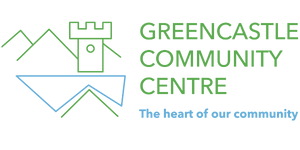 QQI Level 5 Business Admin with Payroll and Bookkeeping Greencastle Community CentreStarting AprilAdultsTel Donegal ETB: 0749120500.7.Good Vibrations Sound Bath Greencastle Community CentreLast Thursday of the month at 7.30pmAdultsWhatsApp to book: 00447717750896.8.Tai Chi Greencastle Community CentreFridays at 10am.AdultsSusan McAleersusan@greencastlecentre.ie Tel: 07493810549.Leona’s Sewing Club Greencastle Community CentreEvery Wednesday 7-9pm.AdultsSusan McAleersusan@greencastlecentre.ie Tel: 074938105410.5K Walk/Run in aid of Inishowen Hospice, organised by Trudy Doherty, Colorectal Cancer Awareness.Greencastle Community Centre2pm Saturday 6th AprilAdultsSusan McAleersusan@greencastlecentre.ie Tel: 074938105411.Musical Memories singing group Greencastle Community CentreEvery Wednesday 11:30am, continues after Easter on 10th April.AdultsSusan McAleersusan@greencastlecentre.ie Tel: 074938105412.Yoga with Julie Hegarty Greencastle Community CentreMondays 10am & 7pm also Beginners yoga Monday 5:45pm – 6:45pmAdultsTel:00447912850724.13.New term of Adult Community Education classes starting in AprilGreencastle Community CentreCall to bookAdultsSusan McAleersusan@greencastlecentre.ie Tel: 074938105414.Next Step Football Academy Greencastle Community CentreTuesdays from 7:15pmChildrennextstepfootballacademy@gmail.com.15.Next Step Football Academy Girls Group Greencastle Community CentreStarting 9th April 7:15pmChildrennextstepfootballacademy@gmail.com 16.Sarah’s Messy Monsters Messy Play, birthday parties and group sessions Greencastle Community CentreCall to bookChildrenTel: 0868766637.17.Singing with Anna Greencastle Community CentreThursdays 4:15pm – 5pmFor 3-6yrsBook via Anna WhatsApp/text: 00447769230208 info@annamusic.co.uk.18.Baby & Toddler group €3 per child €5 per familyGreencastle Community CentreThursdays 10am-12pm, returns Thursday 11th April.FamiliesSusan McAleersusan@greencastlecentre.ie Tel: 074938105419.Inishowen School of Ballet Greencastle Community CentreTuesdays 5pmChildrenTel: 083863660520.Gwyneth’s Kids Art Club Greencastle Community CentreTuesdays 4-5pmChildrenTel: 0834627073.21.Blossom Academy Pre-School, breakfast club & Afterschool Greencastle Community CentreWeekdaysChildrenTel:0834252274.22.Blossom Academy Easter Camps.Greencastle Community Centre25th – 27th March and 3rd – 5th April, morning, afternoon, and full-day availableChildrenTel: 083425227423.Coyle School Of Irish Dancing.Greencastle Community Centreevery Friday 3:30pm – 5pmChildrenTel:086805995524.Reálta Academy of Speech & Performance Greencastle Community CentreMondays from 3:15pm depending on age groupChildrenTel Bernie: 0868827323.25.Dungeons & Dragons Greencastle Community CentreFridays 4:30pmChildrenTel: 0896117042.26.North Star Speech & Language Therapy Greencastle Community CentreCall to bookChildrenTel:086361687827.Garda Community Drop-in for information, signing applicationsGreencastle Community CentreTuesday 2nd April 6pmEveryoneSusan McAleersusan@greencastlecentre.ie Tel: 074938105428.Storm Essentials Reiki and Relaxation Greencastle Community CentreCall to bookEveryoneTel: 0877965829 or crystalstormmiles@gmail.com29.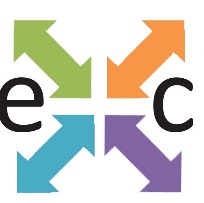 Golden MelodiesThe Exchange Fridays at 12pm from the 12/04/24EveryoneInsight Inishowen0871708743Insightinishowen@gmail.com 30.The Lullaby ProjectThe ExchangeApril 16th, 23rd & 30thEveryoneBernie Dohertythemusicboxireland@gmail.com 31.Leaving Cert HL English Intense Revision SessionThe ExchangeFriday 5th of April 2-5pmLeaving Cert studentsBooking Essential; contact Siobhan on 086363007432.Golden LunchesThe ExchangeFridays 1-2.30pmOver 65’sThe Exchangeinfo@exchangeinishowen.ie 33.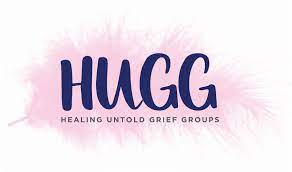 HUGG Buncrana Suicide Bereavement Peer Support Group, led by local trained volunteers with lived experience of suicide loss. Buncrana Meet monthly, on a Tuesday evening, 7.30pm-9.30pm. Registration is necessary in advance. Adults bereaved by suicide, regardless of the length of time since the death occurred, the relationship the person had to the person who died by suicide, or the circumstances of the death.To learn more about HUGG Suicide Bereavement Support Groups you can: Call: 01 5134048Email support@hugg.ie Visit: www.hugg.ie and register your interest to ‘join a HUGG Group’34. 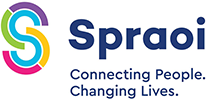 Parent & ToddlerUnit 6 Spraoi agus Spórt Unit 10Unit 6Unit 10Tuesday with access to the Sensory Room - 10am-1pm Wednesday for children with additional needs/autism in 10am – 12pmWednesday is Breast Feeding Support Group– 10am – 1pmThursday with Messy Play - 10am-1pmSaturday with Sensory Play- 10am-1pm0-5year oldsContact Mary @ booking@spraoiagussport.ie0749373303 or 0868420203www.spraoiagussport.ie35.Creative WritingSpraoi agus SpórtEvery Monday 5:00pm - 6:00pm (online)6-9year oldsContact Mary @ booking@spraoiagussport.ie0749373303 or 0868420203www.spraoiagussport.ie36.Lego ClubSpraoi agus Spórt Unit 6Tuesdays 3.30-5.30pm5-15yead oldsContact Mary @ booking@spraoiagussport.ie0749373303 or 0868420203www.spraoiagussport.ie37.Club GaeilgeSpraoi agus Spórt Unit 10Wednesdays 4-5pmWednesday 5-6pm5-8year olds9-13year oldsContact Mary @ booking@spraoiagussport.ie0749373303 or 0868420203www.spraoiagussport.ie38.Adult Cooking CourseSpraoi agus SpórtTuesdays 6.30-8.30pmAdultsContact Mary @ booking@spraoiagussport.ie0749373303 or 0868420203www.spraoiagussport.ie39.Digital Creative WorkshopsSpraoi agus Spórt Unit 9Fridays 3.30-5pm9+ year oldsContact Mary @ booking@spraoiagussport.ie0749373303 or 0868420203www.spraoiagussport.ie40.Couch to 5KSpraoi agus SpórtTuesdays & Fridays 7-8pmStarting Tuesday 9th of AprilEveryoneContact Mary @ booking@spraoiagussport.ie0749373303 or 0868420203www.spraoiagussport.ie41.Club SpraoiSpraoi agus SpórtSaturday’s 10am-1pm & 2-6pmAlternative Respite on a weekly basis for children with additional needs and / or Autism.Contact Mary @ booking@spraoiagussport.ie0749373303 or 0868420203www.spraoiagussport.ie42.Meet & Code GamingSpraoi agus SpórtWednesdays 4-6pm12+ year oldsContact Mary @ booking@spraoiagussport.ie0749373303 or 0868420203www.spraoiagussport.ie